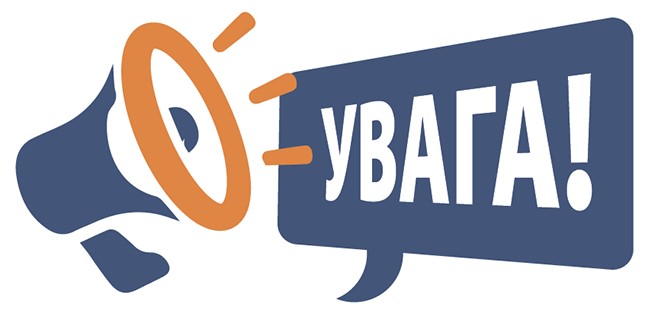 До уваги вступників до інтернатури у 2024 році!Відповідно до Ліцензії освітньої діяльності у сфері післядипломної освіти для осіб з вищою освітою (наказ МОН від 12.06.2023 № 223-л) Державна установа «Національний інститут серцево-судинної хірургії ім. М.М. Амосова НАМН України» (https://amosovinstitute.org.ua/4602-2/internatura/) запрошує на навчання в інтернатурі (освітня та практична частина) випускників медичних закладів вищої освіти за спеціалізаціями «Хірургія»« Анестезіологія та інтенсивна терапія»«Внутрішні хвороби» «Радіологія»«Патологічна анатомія»Заповнюйте анкету на Google-формі https://forms.gle/uf3hs56dqes2R3pJ7Прийом документів з 4 березня по 29 липня 2024 року за адресою: м. Київ, вул. Амосова, 6, науково-навчальний відділ.Фахова вступна співбесіда проходитиме з 10 по 31 липня 2024 року.Зарахування 31 липня 2024 року.Контактні особи: зав. ННВ Кордонець Вікторія Володимирівна 068-697-31-03; методист ННВ Юркіна Марина Віталіївна 097-582-23-72; Якщо хочеш стати кращим, чекаємо на тебе в команді професіоналів!